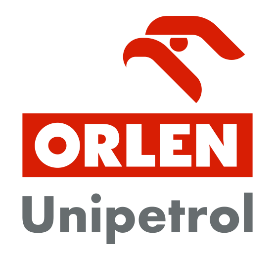 Schválil:	GŘ / Jednatelé společnostíPlatnost od:	9. 5. 2023Správce dokumentu:	ORLEN Unipetrol RPA s.r.o. - Odbor systémů řízeníZpracovatel:	ORLEN Unipetrol RPA s.r.o. – Úsek bezpečnosti – Ing. Quido KratochvílSeznam změnUpozornění: Změnové řízení je prováděno dle směrnice 821.Obsah 1	Účel	42	Rozsah platnosti	43	Pojmy, definice a zkratky	44	Požadavky na vybavení dopravních jednotek	44.1	Prostředky požární ochrany	44.1.1	Kusová přeprava	44.1.2	Ostatní přeprava	54.1.3	Přenosné hasicí přístroje	54.2	Další výbava a výbava pro osobní ochranu	54.2.1	Kusová přeprava	54.2.2	Ostatní přeprava	54.2.3	Osobní ochranné pracovní prostředky	64.3	Požadavky na průvodní doklady	64.3.1	Přepravní doklad	64.3.2	Písemné pokyny	74.3.3	Průkazy totožnosti	74.3.4	Řidičský průkaz	74.3.5	Osvědčení o schválení vozidel pro přepravu některých nebezpečných věcí	74.3.6	ADR osvědčení o školení řidiče	74.4	Jiná školení	74.5	Minimální požadavky na označení dopravních jednotek	75	Kontroly a následky nedodržení požadavků na předepsanou výbavu	75.1	Oprávněné osoby	75.2	Kontroly a následky neplnění stanovených požadavků	86	Odpovědnost	87	Seznam souvisejících dokumentů	8Příloha A	Kontrolní list	9ÚčelTato směrnice zajišťuje implementaci technického standardu ST M3 T1 „Vybavení dopravních jednotek zajišťujících přepravu nebezpečných věcí po silnici pro PKN ORLEN S.A. a společnosti skupiny ORLEN“ mateřské společnosti PKN ORLEN S.A. do předpisové základny skupiny ORLEN Unipetrol. Směrnice zajišťuje aplikaci požadavků standardu PKN ORLEN S.A. v odpovídajícím rozsahu ve společnostech Skupiny ORLEN respektive ORLEN Unipetrol a zabezpečuje jejich přenos také na jejich smluvní dodavatele prostřednictvím uvedení v Závazných normách a informacích na webu jednotlivých společností nebo v závazných dokumentech předávaných dodavateli.Rozsah platnostiDokument je platný pro následující označené společnosti / odštěpné závody: ORLEN Unipetrol a.s.      ORLEN Unipetrol RPA s.r.o.      BENZINA, odštěpný závod POLYMER INSTITUTE BRNO, odštěpný závod      ORLEN Unipetrol Doprava s.r.o. PARAMO a.s.       SPOLANA s.r.o.Dále je dokument platný pro PETROTRANS, s.r.o. a jeho platnost je podmíněna schválením v této společnosti.Dokument je dále platný pro externí dodavatele s nimiž byla uzavřena smlouva na přepravu nebezpečných věcí ve prospěch výše uvedených společností. Směrnice je zaměřena především na plnění požadavků dle ADR ze strany dopravce, plněním požadavků směrnice se však dopravce nezprošťuje povinnosti plnit i další právní předpisy vztahující se na dopravu (jako např. zákona o silniční dopravě).Pro externí dodavatele je dokument dostupný na webech jednotlivých společností nebo v závazných dokumentech předávaných dodavateli.Pojmy, definice a zkratkyADR	- 	Dohoda o mezinárodní silniční přepravě nebezpečných věcí.Dopravní jednotka	-	motorové vozidlo bez přípojného vozidla nebo jízdní souprava tvořená motorovým a přípojným vozidlemKus	-	konečný produkt balení sestávající z obalu nebo velkého obalu nebo IBC a z jejich obsahu, připravený k přepravě. Pojem zahrnuje nádoby na plyny (lahve, trubkové nádoby, tlakové sudy, uzavřené kryogenní nádoby, zásobníkové systémy s hydridem kovu, svazky lahví a záchranné tlakové nádoby), jakož i předměty, které vzhledem k jejich rozměrům, hmotnosti nebo tvaru mohou být přepravovány bez obalu nebo v lůžkách, latěních nebo manipulačních přípravcích. S výjimkou přepravy radioaktivních látek se tento pojem nevztahuje na věci, které se přepravují volně ložené, ani na látky přepravované v cisternách.Požadavky na vybavení dopravních jednotekKaždá dopravní jednotka přepravující nebezpečné věci po silnici musí být vybavena prostředky požární ochrany, osobními ochrannými pracovními prostředky a musí být označena v souladu s příslušnými ustanoveními ADR.Prostředky požární ochranyKusová přepravaPři přepravě nebezpečných věcí v kusech balených v omezených nebo vyňatých množstvích není vybavení dopravní jednotky prostředky požární ochrany požadováno.Při přepravě nebezpečných věcí v kusech v množstvích nepřekračujících nejvyšší celkové množství na dopravní jednotku (přeprava v tzv. podlimitním množství) podle pododdílu 1.1.3.6 ADR musí být dopravní jednotka vybavena jedním přenosným hasicím přístrojem pro třídy hořlavosti A, B, C s obsahem nejméně 2 kg suchého prášku (nebo s odpovídajícím obsahem jiné vhodné hasicí látky).Při přepravě nebezpečných věcí v kusech v množství překračujících nejvyšší celkové množství na dopravní jednotku (přeprava v tzv. nadlimitu) podle pododdílu 1.1.3.6 ADR musí být dopravní jednotka vybavena přenosnými hasicími přístroji, jak uvádí čl. 4.1.2.Ostatní přepravaV případě přepravy nebezpečných věcí jinak než v kusech musí být dopravní jednotka vybavena přenosnými hasicími přístroji pro třídy hořlavosti A, B, C tak, jak je uvedeno v tabulce níže.Tabulka 1 - Předepsaná výbava přenosnými hasicími přístrojiPřenosné hasicí přístrojePřenosné hasicí přístroje musí být opatřeny plombou, která umožňuje ověřit, že jich nebylo použito.Přenosné hasicí přístroje musí být opatřeny značkou osvědčující, že odpovídají normě uznávané příslušným orgánem, jakož i nápisem udávajícím datum (měsíc, rok) příští periodické kontroly nebo popřípadě maximální dovolenou dobu používání. Datum příští periodické kontroly nesmí během přepravy pozbýt platnost.Přenosné hasicí přístroje musí být na dopravní jednotce instalovány takovým způsobem, aby byly snadno přístupné pro osádku vozidla.Další výbava a výbava pro osobní ochranuKusová přepravaDalší výbava a výbava pro osobní ochranu není požadována při přepravě nebezpečných věcí v kusech balených v omezených nebo vyňatých množstvích, anebo v množstvích nepřekračujících nejvyšší celkové množství na dopravní jednotku (přeprava v tzv. podlimitním množství) podle pododdílu 1.1.3.6 ADR.Při přepravě nebezpečných věcí v kusech v množství překračujících nejvyšší celkové množství na dopravní jednotku (přeprava v tzv. nadlimitu) podle pododdílu 1.1.3.6 ADR musí být dopravní jednotka vybavena další předepsanou výbavou a výbavou pro osobní ochranu jak uvádí čl. 4.2.2.Ostatní přepravaKaždá dopravní jednotka, kterou se přepravují nebezpečné věci, musí být vybavena částmi výbavy pro obecnou a osobní ochranu. Části výbavy musí být vybrány podle čísla bezpečnostní značky naložených věcí. Čísla bezpečnostních značek mohou být identifikována z přepravního dokladu.Následující výbava musí být při přepravě v dopravní jednotce:pro každé vozidlo zakládací klín, jehož velikost odpovídá maximální hmotnosti vozidla;dva stojací výstražné prostředky;kapalina pro výplach očí;a pro každého člena osádky vozidlafluoreskující výstražná vesta (např. jak je popsána v normě EN ISO 20471);přenosná svítilna, která nesmí mít kovový povrch, který by mohl vyvolat jiskření (mobilní telefon jako svítilna není dovolen);pár ochranných rukavic; aochrana očí (např. ochranné brýle).Dodatečná výbava vyžadovaná pro určité třídy:nouzová úniková maska pro každého člena osádky vozidla musí být při přepravě v dopravní jednotce pro čísla bezpečnostních značek 2.3 nebo 6.1;lopata;ucpávka kanalizační vpusti4 a sběrná nádoba4.Osobní ochranné pracovní prostředkyV případech, kdy řidič provádí vykládku, nakládku, anebo plnění samostatně nebo ve spolupráci se zaměstnancem/i společnosti skupiny ORLEN Unipetrol, musí být řidič dále vybaven:ochrannou přilbu s podbradníkem (více než 2 bodové uchycení);nehořlavým/antistatickým pracovním oděvem (materiál musí být nehořlavý z hlediska svých fyzikálních a chemických vlastnosti – úpravy impregnací, apod. jsou nepřípustné). V případě použití oděvů proti dešti, je nutné použít výrobky v nehořlavé/antistatické úpravě.Ochrannou antistatickou bezpečnostní obuv. V prostorech jednotek rafinérie kotníčkovou, se zpevněnou špičkou a odolnou proti propíchnutí.Brýle proti mechanickým rizikům s bočním krytím oka, respektive ochranný obličejový štít, tam kde je požadován.Ochranné rukavice (proti mechanickým rizikům nebo odolné vůči chemickým látkám/směsím, se kterými se manipuluje.Úniková maska chránící proti účinkům sirovodíku (sulfanu), čpavku – jen ve vymezených prostorech.Výše uvedené požadavky na vybavení osobními ochrannými pracovními prostředky se netýká režimu přepravy omezeného a vyňatého množství.Požadavky na průvodní dokladyPřepravní dokladKaždá dopravní jednotka přepravující nebezpečné věci musí být vybavena přepravním dokladem, který zahrnuje všechny přepravované nebezpečné věci, a pokud je to vhodné, osvědčením o naložení kontejneru/vozidla. Přepravní doklad se dle ADR nevyžaduje při přepravě nebezpečných věcí v kusech balených v omezených nebo vyňatých množstvích.Přepravní doklad musí být v čitelné formě a musí obsahovat veškeré předepsané údaje v souladu s ADR. Údaje uvedené v přepravním dokladu musí být v úředním jazyce odesílající země a též, pokud se jedná o mezinárodní přepravu a tímto jazykem není angličtina, francouzština nebo němčina v angličtině, francouzštině nebo němčině, pokud případné tarify pro mezinárodní silniční dopravu nebo dohody uzavřené mezi zeměmi zainteresovanými na přepravě nestanoví jinak.Písemné pokynyKaždá dopravní jednotka přepravující nebezpečné věci musí být vybavena Písemnými pokyny jako pomoc během nehodové nouzové situace, k níž může dojít nebo která může vzniknout během přepravy ve formě stanovené ADR. Písemné pokyny musí být uloženy v kabině řidiče vozidla a musí být snadno přístupné. Písemné pokyny musí být v jazyce, ve kterém je každý člen osádky vozidla schopen číst a porozumět jim.Písemné pokyny nejsou požadovány při přepravě nebezpečných věcí v kusech balených v omezených nebo vyňatých množstvích, anebo v množstvích nepřekračujících nejvyšší celkové množství na dopravní jednotku (přeprava v tzv. podlimitním množství) podle pododdílu 1.1.3.6 ADR.Průkazy totožnostiKaždá dopravní jednotka musí být vybavena průkazy totožnosti s fotografií každého člena osádky vozidla.Řidičský průkazKaždý řidič dopravní jednotky musí mít u sebe platný řidičský průkaz.Osvědčení o schválení vozidel pro přepravu některých nebezpečných věcíKaždá dopravní jednotka musí být vybavena osvědčením o schválení dopravní jednotky/každého vozidla pro přepravu některých nebezpečných věcí (vztahuje se pouze na cisterny, bateriové vozy a jejich tahače).ADR osvědčení o školení řidičeKaždá dopravní jednotka musí být vybavena ADR osvědčením o školení řidiče.ADR osvědčení o školení řidiče není vyžadováno, pokud se jedná o přepravu nebezpečných věcí v kusech balených v omezených nebo vyňatých množstvích, anebo v množstvích nepřekračujících nejvyšší celkové množství na dopravní jednotku (přeprava v tzv. podlimitním množství) podle pododdílu 1.1.3.6 ADR. Tito řidiči však musí mít platné školení jako ostatní osoby podílející se na přepravě nebezpečných věcí.Jiná školeníV případech, kdy řidič provádí vykládku, nakládku, anebo plnění samostatně nebo ve spolupráci se zaměstnancem/i společnosti skupiny ORLEN Unipetrol, musí mít platné školení od odběratele služby (společnosti skupiny ORLEN Unipetrol) z obsluhy zařízení používaného k nakládce/vykládce/plnění.Minimální požadavky na označení dopravních jednotekKaždá dopravní jednotka přepravující nebezpečné věci musí být označena příslušnými oranžovými tabulkami, a pokud to vyžaduje režim přepravy, velkými bezpečnostními značkami a dalším předepsaným označením. Oranžové tabulky, velké bezpečnostní značky a další předepsaná označení musí být v souladu s příslušným režimem přepravy a stanovenými požadavky dle ADR.Výše uvedené minimální označení není vyžadováno, pokud se jedná o přepravu nebezpečných věcí v kusech balených v omezených (pozor nad 8 tun je značení zvětšenou značkou pro omezené množství vyžadováno (rozměr min. 250x250 mm)) nebo vyňatých množstvích, anebo v množstvích nepřekračujících nejvyšší celkové množství na dopravní jednotku (přeprava v tzv. podlimitním množství) podle pododdílu 1.1.3.6 ADR.Kontroly a následky nedodržení požadavků na předepsanou výbavuOprávněné osobyOsobami oprávněnými provádět kontroly dopravních jednotek pokud se jedná o přepravu nebezpečných věcí po silnici ve společnostech skupiny ORLEN Unipetrol jsou:vlastní nebo smluvní bezpečnostní poradci pro přepravu nebezpečných věcí po silnici;zaměstnanci bezpečnostních agentur zajišťující střežení areálů společností skupiny ORLEN Unipetrol;zaměstnanci společnosti skupiny ORLEN Unipetrol provádějících nakládku, vykládku, plnění nebo zaměstnanci zajišťující odesílání nebo příjem nebezpečných věcí anebo jimi pověření zaměstnanci.Kontroly a následky neplnění stanovených požadavkůKontroly dopravních jednotek přepravujících nebezpečné věci jsou prováděny za použití kontrolního seznamu, který je přílohou této směrnice, pokud není místním předpisem a místně aplikovaným kontrolním seznamem upraveno jinak.Pokud jsou během kontroly zjištěny neshody s požadavky ADR, nesmí být provedena nakládka / plnění / vykládka dopravní jednotky, dokud nejsou neshody odstraněny.Pokud je kontrola provedena během nakládky nebo po nakládce / plnění / vykládce a neshody s požadavky ADR jsou zjištěny v rámci této kontroly, přepravní jednotku nelze pustit zpět do provozu, dokud nejsou neshody odstraněny.Pro dopravní jednotky, u kterých byla zjištěna neshoda, kterou nelze odstranit na místě, platí do zjednání nápravy (odstranění neshody) zákaz vjezdu do všech areálů společností skupiny ORLEN Unipetrol.Další sankce za neplnění požadavků na povinnou výbavu, případně porušení pravidel bezpečnosti zjištěných v rámci kontroly se řídí příslušnými smluvními ujednáními, místně platnými sankčními řády, povahou a závažností zjištěných neshod / porušení závazných pravidel.Záznamy o provedených kontrolách musí být uchovávány osobami oprávněnými k provádění kontrol v souladu s místně platnými předpisy, minimálně však 1 rok od data provedení kontroly.Osoba provádějící kontrolu přepravy nebezpečných věcí po silnici je oprávněná vyžadovat poskytnutí veškerých potřebných údajů pro účely vyplnění kontrolního seznamu a kontrolovaný je povinen veškeré požadované údaje poskytnout.Kontroly přepravy nebezpečných věcí po silnici jsou prováděny za účelem zajištění bezvadného plnění požadavků vyplývajících z ADR a zajištění bezpečnosti vlastních zaměstnanců, zaměstnanců dodavatele a veřejnosti.OdpovědnostOdpovědnost vyplývá a je stanovena ve výše uvedených článcích.Seznam souvisejících dokumentůVšichniDohoda o mezinárodní silniční přepravě nebezpečných věcí (ADR) v platném zněníSměrnice 433/3 Odsávání náplní aparátů pomocí vakuových zařízeníSměrnice 433/4 Bezpečný provoz kalových cisteren při odčerpávání uhlovodíkových kalůORLEN Unipetrol RPA s.r.o.Směrnice 402 Bezpečnostní pravidla pro pracovníky jiných organizací Směrnice 402/1 Sankce v oblasti HSE - Bezpečnosti a ochrany zdraví při práci a požární ochrana - sazebníkSměrnice 433 Přeprava nebezpečných věcíSankční řádORLEN Unipetrol RPA s.r.o. – POLYMER INSTITUTE BRNO, odštěpný závodSměrnice 433/6 Přeprava nebezpečných věcí v kusech podléhajících Dohodě o mezinárodní silniční přepravě nebezpečných věcí (Dohoda ADR)ORLEN Unipetrol Doprava s.r.o.-PARAMO, a.s.Směrnice 15-07 Aplikace ADR/RID v PARAMO, a.s.SPOLANA s.r.o.Proces 3-7 Realizace expedicPETROTRANS, s.r.o.-Příloha A	Kontrolní listČíslo změnyČíslo stranyČíslo stranyPředmět změnyPlatnost odSchválil
(funkce, podpis)Číslo změnyvyjmutévloženéPředmět změnyPlatnost odSchválil
(funkce, podpis)1234567891011121314151617181920Největší povolená hmotnost dopravní jednotkyNejmenší počet přenosných hasicích přístrojůNejmenší celková kapacita na dopravní jednotkuPřenosný hasicí přístroj vhodný pro požár motoru nebo kabiny. Alespoň jeden s nejmenší kapacitou:Dodatečný požadavek na přenosný hasicí přístroj(e). Alespoň jeden hasicí přístroj musí mít kapacitu:≤ 3,5 tuny24 kg2 kg2 kg> 3,5 tuny ≤ 7,5 tuny28 kg2 kg6 kg> 7,5 tuny212 kg2 kg6 kgKontrolní list č.:…………………Přeprava nebezpečných věcí po silnici dle ADRKontrolní list č.:…………………Přeprava nebezpečných věcí po silnici dle ADRKontrolní list č.:…………………Přeprava nebezpečných věcí po silnici dle ADRKontrolní list č.:…………………Přeprava nebezpečných věcí po silnici dle ADRKontrolní list č.:…………………Přeprava nebezpečných věcí po silnici dle ADRKontrolní list č.:…………………Přeprava nebezpečných věcí po silnici dle ADRKontrolní list č.:…………………Přeprava nebezpečných věcí po silnici dle ADRKontrolní list č.:…………………Přeprava nebezpečných věcí po silnici dle ADRDatum a čas kontroly:………………………………………….Datum a čas kontroly:………………………………………….Místo kontroly:………………………………………….Místo kontroly:………………………………………….Místo kontroly:………………………………………….Kontrolu provedl:…………………………………………Kontrolu provedl:…………………………………………Kontrolu provedl:…………………………………………Jméno a příjmení řidiče:…………………………………………………………………Jméno a příjmení řidiče:…………………………………………………………………Jméno a příjmení řidiče:…………………………………………………………………Jméno a příjmení dalších členů osádky vozidla:…………………………………………………………………Jméno a příjmení dalších členů osádky vozidla:…………………………………………………………………Jméno a příjmení dalších členů osádky vozidla:…………………………………………………………………Jméno a příjmení dalších členů osádky vozidla:…………………………………………………………………Jméno a příjmení dalších členů osádky vozidla:…………………………………………………………………Registrační značka:Motorové vozidlo……………………………………………..Přívěs/návěs………………………………………………….Registrační značka:Motorové vozidlo……………………………………………..Přívěs/návěs………………………………………………….Registrační značka:Motorové vozidlo……………………………………………..Přívěs/návěs………………………………………………….Typ vozidla (jen cisterny/bateriová vozidla)AT    FL    EX II    EX III AT    FL    EX II    EX III Kód cisterny:Typ vozidla (jen cisterny/bateriová vozidla)AT    FL    EX II    EX III AT    FL    EX II    EX III Kód cisterny:Typ vozidla (jen cisterny/bateriová vozidla)AT    FL    EX II    EX III AT    FL    EX II    EX III Kód cisterny:Typ vozidla (jen cisterny/bateriová vozidla)AT    FL    EX II    EX III AT    FL    EX II    EX III Kód cisterny:Typ vozidla (jen cisterny/bateriová vozidla)AT    FL    EX II    EX III AT    FL    EX II    EX III Kód cisterny:Způsob přepravy:                v kusech                                 v cisternách                                volně loženéZpůsob přepravy:                v kusech                                 v cisternách                                volně loženéZpůsob přepravy:                v kusech                                 v cisternách                                volně loženéZpůsob přepravy:                v kusech                                 v cisternách                                volně loženéZpůsob přepravy:                v kusech                                 v cisternách                                volně loženéZpůsob přepravy:                v kusech                                 v cisternách                                volně loženéZpůsob přepravy:                v kusech                                 v cisternách                                volně loženéZpůsob přepravy:                v kusech                                 v cisternách                                volně loženéPřeprava podléhá vynětí z platnosti dle ADR:                     ANO                                           NEPřeprava podléhá vynětí z platnosti dle ADR:                     ANO                                           NEPřeprava podléhá vynětí z platnosti dle ADR:                     ANO                                           NEPřeprava podléhá vynětí z platnosti dle ADR:                     ANO                                           NEPřeprava podléhá vynětí z platnosti dle ADR:                     ANO                                           NEPřeprava podléhá vynětí z platnosti dle ADR:                     ANO                                           NEPřeprava podléhá vynětí z platnosti dle ADR:                     ANO                                           NEPřeprava podléhá vynětí z platnosti dle ADR:                     ANO                                           NETřída (dle ADR):……………………Třída (dle ADR):……………………Identifikační číslo nebezpečnosti:…...........Identifikační číslo nebezpečnosti:…...........Identifikační číslo nebezpečnosti:…...........Identifikační číslo nebezpečnosti:…...........UN číslo:…………..………..UN číslo:…………..………..Dopravce:……………..……………………………………………………………………………………………………………Dopravce:……………..……………………………………………………………………………………………………………Dopravce:……………..……………………………………………………………………………………………………………Dopravce:……………..……………………………………………………………………………………………………………Dopravce:……………..……………………………………………………………………………………………………………Dopravce:……………..……………………………………………………………………………………………………………Dopravce:……………..……………………………………………………………………………………………………………Dopravce:……………..……………………………………………………………………………………………………………Specifické požadavky na přepravu= OK,    X   = chyba, závadaSpecifické požadavky na přepravu= OK,    X   = chyba, závadaSpecifické požadavky na přepravu= OK,    X   = chyba, závadaSpecifické požadavky na přepravu= OK,    X   = chyba, závadaSpecifické požadavky na přepravu= OK,    X   = chyba, závadaSpecifické požadavky na přepravu= OK,    X   = chyba, závadaSpecifické požadavky na přepravu= OK,    X   = chyba, závadaSpecifické požadavky na přepravu= OK,    X   = chyba, závada1Přepravní doklad11Ochrana očí (např. ochranné brýle)Ochrana očí (např. ochranné brýle)Ochrana očí (např. ochranné brýle)2Písemné pokyny(pro případ nehody)12Pár ochranných rukavicPár ochranných rukavicPár ochranných rukavic3Osvědčení o schválení vozidla (tahač – pouze cisterny / bateriová vozidla)13Nouzová úniková maska (vyžaduje se jen pro bezpečnostní značky 2.3 a 6.1)Nouzová úniková maska (vyžaduje se jen pro bezpečnostní značky 2.3 a 6.1)Nouzová úniková maska (vyžaduje se jen pro bezpečnostní značky 2.3 a 6.1)4Osvědčení o schválení vozidla (návěs/přívěs – pouze cisterny / bateriová vozidla)14Lopata (vyžaduje se jen pro bezpečnostní značky 3, 4.1, 4.3, 8 nebo 9)Lopata (vyžaduje se jen pro bezpečnostní značky 3, 4.1, 4.3, 8 nebo 9)Lopata (vyžaduje se jen pro bezpečnostní značky 3, 4.1, 4.3, 8 nebo 9)5ADR Osvědčení o školení řidiče15Ucpávka kanalizační vpusti (vyžaduje se jen pro bezpečnostní značka 3, 4.1, 4.3, 8 nebo 9)Ucpávka kanalizační vpusti (vyžaduje se jen pro bezpečnostní značka 3, 4.1, 4.3, 8 nebo 9)Ucpávka kanalizační vpusti (vyžaduje se jen pro bezpečnostní značka 3, 4.1, 4.3, 8 nebo 9)6Zakládací klín (pro každé vozidlo)16Sběrná nádoba (vyžaduje se jen pro bezpečnostní značka 3, 4.1, 4.3, 8 nebo 9)Sběrná nádoba (vyžaduje se jen pro bezpečnostní značka 3, 4.1, 4.3, 8 nebo 9)Sběrná nádoba (vyžaduje se jen pro bezpečnostní značka 3, 4.1, 4.3, 8 nebo 9)72 ks stojací výstražné prostředky17Přenosné hasicí přístrojePřenosné hasicí přístrojePřenosné hasicí přístroje8Kapalina pro výplach očí (nevyžaduje se pro bezpečnostní značky vzor č.: 2.1, 2.2 a 2.3)18Označení obalůOznačení obalůOznačení obalů9Fluoreskující výstražná vesta19Označení vozidla/vozidelOznačení vozidla/vozidelOznačení vozidla/vozidel10Přenosná svítilna (ne mobil)Výsledek kontroly/komentář:Výsledek kontroly/komentář:Výsledek kontroly/komentář:Výsledek kontroly/komentář:Výsledek kontroly/komentář:Výsledek kontroly/komentář:Výsledek kontroly/komentář:Výsledek kontroly/komentář:Vyjádření řidiče k výsledku kontroly:Vyjádření řidiče k výsledku kontroly:Vyjádření řidiče k výsledku kontroly:Vyjádření řidiče k výsledku kontroly:Vyjádření řidiče k výsledku kontroly:Vyjádření řidiče k výsledku kontroly:Vyjádření řidiče k výsledku kontroly:Vyjádření řidiče k výsledku kontroly:Podpis kontrolujícího:……………………………………..Podpis kontrolujícího:……………………………………..Podpis kontrolujícího:……………………………………..Podpis řidiče:………………………………………………Podpis řidiče:………………………………………………Podpis řidiče:………………………………………………Podpis řidiče:………………………………………………Podpis řidiče:………………………………………………